INDICAÇÃO Nº 4340/2017Sugere ao Poder Executivo Municipal que estude a possibilidade da instalação de bancos nos locais mais adequados, em ambos os lados da Avenida Corifeu de Azevedo Marques na altura do Parque dos Ipês.   (A).Excelentíssimo Senhor Prefeito Municipal, Nos termos do Art. 108 do Regimento Interno desta Casa de Leis, dirijo-me a Vossa Excelência para sugerir ao setor competente que estude a possibilidade  da instalação de bancos nos locais mais adequados, em ambos os lados da Avenida Corifeu de Azevedo Marques na altura do Parque dos Ipês.Justificativa:Fomos procurados por munícipes, frequentadores do local solicitando essa providencia, conforme relato abaixo:A colocação de bancos naquele trecho da Av. Corifeu traria conforto aos pais que ficam observando seus filhos caminhar ou andar de bicicleta. Plenário “Dr. Tancredo Neves”, em 05 de Maio de 2017.José Luís Fornasari                                                  “Joi Fornasari”Solidariedade                                                    - Vereador -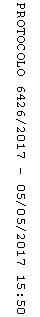 